ПРОЕКТ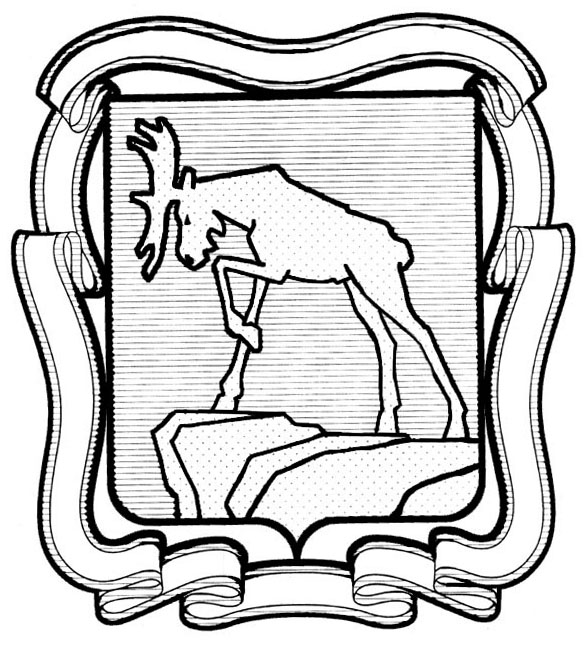 СОБРАНИЕ ДЕПУТАТОВ МИАССКОГО ГОРОДСКОГО ОКРУГА                                                         ЧЕЛЯБИНСКАЯ ОБЛАСТЬ     ___________ СЕССИЯ СОБРАНИЯ  ДЕПУТАТОВ МИАССКОГО ГОРОДСКОГО ОКРУГА ШЕСТОГО СОЗЫВАРЕШЕНИЕ № ____от _______2022 г.Рассмотрев предложение Председателя Собрания депутатов Миасского городского округа Д.Г. Проскурина о назначении собрания граждан, заявление ООО «ЖКХ «Коммунальщик»  о назначении проведения собрания граждан в целях рассмотрения и обсуждения вопросов внесения инициативного проекта «Благоустройство дворовой территории ул. Лихачева, д. 22», Распоряжение Администрации Миасского городского округа от 02.02.2022 г. №18-р «Об определении предполагаемой части территории для реализации инициативного проекта «Благоустройство дворовой территории ул. Лихачева, д. 22», учитывая рекомендации комиссии по вопросам законности, правопорядка и местного самоуправления, в соответствии с Решением Собрания депутатов Миасского городского округа от 26.08.2005 г. №10 «О принятии Положения   «О порядке назначения и проведения собрания граждан в Миасском городском округе» (в редакции от 25.12.2020 г. №10), руководствуясь Федеральным законом от 06.10.2003 г. №131-ФЗ «Об общих принципах организации местного самоуправления в Российской Федерации» и Уставом Миасского городского округа, Собрание депутатов  Миасского городского округаРЕШАЕТ:1. В целях рассмотрения и обсуждения вопросов внесения инициативного проекта «Благоустройство дворовой территории ул. Лихачева, д. 22» назначить собрание граждан. Часть территории Миасского городского округа, на которой будет реализовываться инициативный проект «Благоустройство дворовой территории ул. Лихачева, д. 22» определена Распоряжением Администрации Миасского городского округа от 02.02.2022 г. №18-р «Об определении предполагаемой части территории для реализации инициативного проекта «Благоустройство дворовой территории ул. Лихачева, д. 22».2. Собрание граждан провести 26.02.2022 года в 10 часов 00 минут по адресу:               г. Миасс, во дворе многоквартирного дома № 22 по ул. Лихачева. 3. ООО «ЖКХ «Коммунальщик» заблаговременно, но не менее чем за 7 дней до проведения собрания по рассмотрению и обсуждению вопроса внесения инициативного проекта известить граждан о времени и месте проведения собрания и вопросах, выносимых на обсуждение.4. ООО «ЖКХ «Коммунальщик» принять меры по обеспечению общественного порядка и санитарных норм при проведении собрания граждан.5. Настоящее Решение опубликовать в установленном порядке.6. Контроль исполнения настоящего Решения возложить на постоянную комиссию по вопросам законности, правопорядка и местного самоуправления.Председатель Собрания депутатовМиасского городского округа                                                                                  Д.Г. Проскурин